

Site Reps Meeting 13.06.18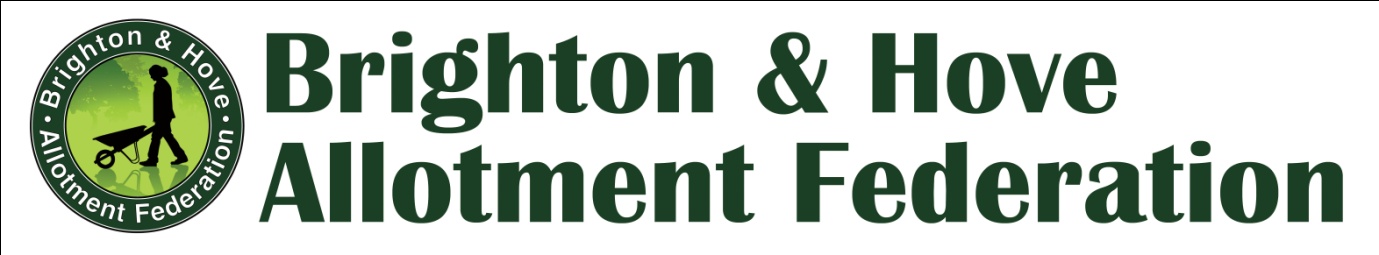 Apologies: John Low, Steve Miller, Naomi Marks, Rosie Barnard, Granville Wilcock, Brenda Day, Bill ParslowRob Walker attended Plans for the futureMark Carroll feedback: Ideas to reduce deficit received a good reception from all parties on the Council, particularly Clr Lee Wares.Items discussed:1.Rubbish.Use of Magpie recycling bags on sites to reduce day to day rubbish. £20.00 deposit. £1.59 per bag. Rubbish needs to be sorted on site. Associations could pay. If no association, Bhaf could pay.Moulescomb Estate to pilot the scheme.2. Deficit.i.e., The difference between the cost of running the allotment service and the amount received in rents.To address the problem :Waterleaks have been dealt with by the Council, ongoing. Smart meters fitted. Mark Carroll’s PDF, shown at the AGM and now on Bhaf website, shows useful ways in which to prevent water wastage.Rob Walker can provide bins that are no longer recyclable for re use as water butts. (This needs to be done through Bruce).He will chase up council for redundant but usable wheelie bins to be distributed free to plot holders for water saving/ harvesting.3. Voluntary Overpayments for plot rents and free plots waver for Site Reps.Generally thought to be a good idea but it was felt that this would need to be ring fenced for allotment budget only. At the moment, if it were implemented, the money would go into the general council coffers. Requests for donations to go out with this years allotment invoices in OctoberBrighton and Hove has high rent rates for plots relative to UK in general.4. Plot Waiting Lists£16 non-refundable to join. Is it preventing low wage earners from applying?Some sites (in less wealth areas) seem to be adversely affected with waiting lists shrinking.
Perhaps the amount is a little too much and should be capped at £105.
106 money.Rob Walker explained that major developments have to allocate a percentage of money to enhance community facilities. e.g.., drainage of football pitches, Chase Farm used it to ‘contain’ a  badger problme. Disability access is a valid use.Sites can apply. The Secretary of State decides.7. Dealing with difficult tenants.Discussed. Inconclusive. 